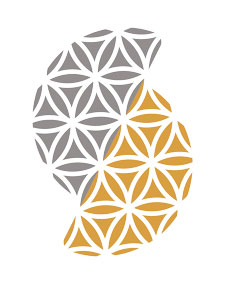 Die Königin unter den Massagen und mit 4 Händen wird sie zur Kaiserin! Die Lomi Lomi Massage ist ein reinigendes und harmonisierendes Ritual, das den Körper unterstützen soll, sich von belastenden Energien zu befreien. Durch die tiefe Entspannung während der Massage, erlebt man sich intensiv im Körper. Man nimmt sich bewusst wahr, spürt sich neu, erlebt innere Harmonie und das Gefühl von Selbstliebe und Geborgenheit das durch den Körper strömt.Der Ablauf der Lomi Lomi Nui Massage:Vor der Lomi Lomi Massage können Sie sich bereits im Liegen auf die Massage einstimmen. Lauschen Sie den hawaiianischen Klängen, riechen Sie das warme, wohlduftende Öl, das sich wenig später auf Ihrem Körper ausbreiten wird und verweilen Sie ganz im Augenblick. Der Therapeut beginnt währenddessen mit einem Ritual, um sich geistig auf die Massage zu konzentrieren.Wenig später beginnt der Masseur mit großflächigen Bewegungen, zum Beispiel unter Einsatz der Unterarme und Ellenbogen, Ihren Körper intensiv und trotzdem sanft mit warmen Öl zu massieren. Ihr Körper wird mit einer traditionellen Bewegungsabfolge, auch „Flying“ genannt massiert. Die Bewegungen sind fließend, leicht schaukelnd und folgen dem Rhythmus der Musik.Die Massage beginnt beim Rücken, welcher nach traditioneller hawaiianischer Sichtweise der Ort der Vergangenheit ist. Der vordere Teil des Körpers wird im Anschluss mit dem Öl massiert, der Bauch gilt hier als Ort der Gefühle und Erinnerungen.Bei einer Lomi Lomi Nui Massage werden nicht nur Ihre Muskeln gelockert und Verspannungen gelindert, durch die Massage mit dem warmen Öl kann sich auch Ihr Körperbewusstsein deutlich verändern. Auf Hawaii gibt es das Sprichwort, „wie innen, so außen“, dieses kann auch auf die Lomi Lomi Massage angewandt werden. Lomi Lomi Nui berührt nicht nur den Körper, sondern auch die Seele und schenkt den Menschen positive Energie.